ST.JOSEPH’S UNIVERSITY, BENGALURU -27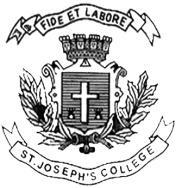 M.Com – I SEMESTERSEMESTER EXAMINATION: OCTOBER 2022(Examination conducted in December 2022)                       MCO7120 – FINANCIAL REPORTING AND STANDARDS					                        Time: 2 Hours								    Max Marks: 50This paper contains ___2___ printed pages and __3___ partsSECTION AAnswer any FIVE of the following. Each question carries two marks.		(5x2=10)What is difference between GAAP and Ind AS?What are the ways to implement an IND AS for the first time?What are the objectives of Ind AS 2?What is the purpose of Ind AS 101?When should impairment testing be done?On what condition a business can De-Recognise PPE?SECTION BAnswer any TWO of the following. Each question carries five marks.	 (2x15=30)Calculate Borrowing cost: (5 marks)10% 100 Debentures @ Rs 100,000 each repayable after 10 yearsThe cost of issue of Debentures is Rs 500,000Received a loan of Rs 50,00,000 @ 8% interest from Midway Bank Ltd which is repayable within 10 years. The Bank charged a commission of 5% of the loan.The bank also provided an overdraft of Rs 10,00,000 with an interest of 9% Prepare Income statement with the following details (10 marks)Revenue from operations Rs 5,00,000Rent income Rs 5,000Received commission Rs 4,000Depreciation 	Machinery Rs 500	Furniture Rs 200	Other fixed assets Rs 1,300Purchases Rs 2,00,000Purchases returns Rs 10,000Interest paid Rs 1,000Closing stock Rs 45,000Opening stock 60,000Other expenses Rs 10,000Note: Tax to be paid 25% of the total income of the yearKeeping in mind the stepwise approach in the convergence with IFRS in India, give the overview of Ind AS and the list of 10 converged Ind AS notified by the MCA. (5 marks)Discuss the five steps of revenue recognition model as per Indian Accounting standard 115. (10 marks)A company's financial conditions are of a major concern to investors and creditors. As sources of finance for your company operations, investors and creditors rely on financial reports to gauge conditions for both the safety and profitability of their investments.Discuss the Issues and problems with published financial statements. (8 marks)How to overcome such limitations of financial statements. (7 marks)SECTION CAnswer the following compulsory question.  The question carries ten marks.												(1x10=10)Discuss the following cases as per Indian Accounting StandardCase 1The company had spent Rs 50 crores for publicity and research expenses for a new product launch but proved to be a failure. State, how you deal in the accounts as per Indian Accounting Standard 38. (2 marks)Case 2Soni Record Studio made an agreement with a singer and acquires copyrights for a period of five years. Due to Pandemic initial six month period of the agreement the studio couldn’t record and the studio time that was blocked by the company had to be paid even during the period the singer could not sing.These costs were incurred by the company:Legal cost of acquiring the copyrights Rs 50,000Operational loss (studio time lost, etc.) during start-up period Rs 10,000 Massive advertising campaign to launch the artist Rs 10,000Which of the above items is a cost that can be capitalized as an intangible asset? (5 marks)Case 3A Company acquired copyright that has a remaining legal life of 50 years. But recent research provide evidence that due to changes in consumer habits and market trends the copyrighted material will generate net cash inflows for only 30 more years. ( 3 marks)			--------------------------END--------------------------